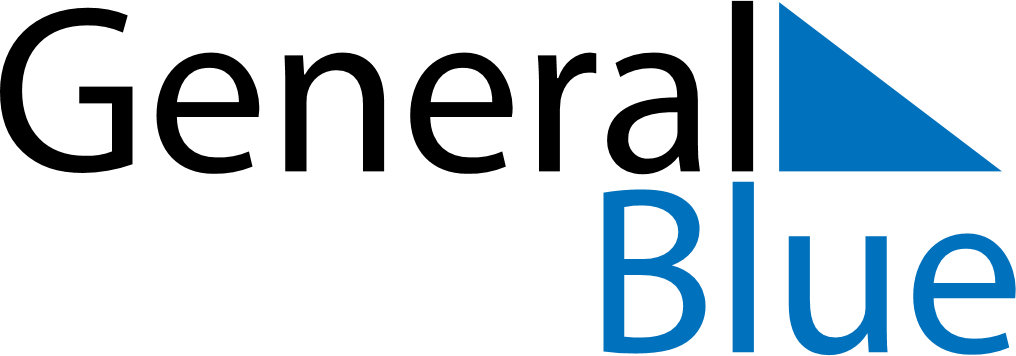 October 2019October 2019October 2019PeruPeruSUNMONTUEWEDTHUFRISAT123456789101112Battle of Angamos13141516171819202122232425262728293031